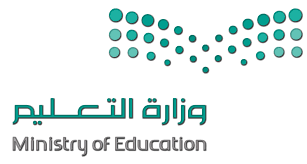         السؤال الأول : - اكتب المصطلح المناسب مما يلي : - 					  نصف درجة لكل فقرة السؤال الثاني : ضع علامة √ أو X  : 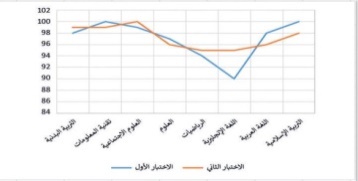 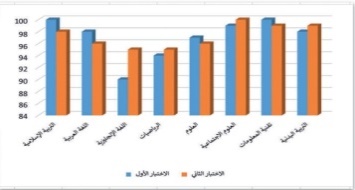 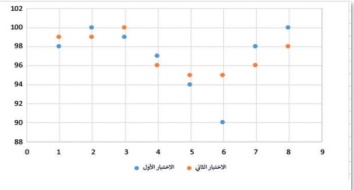 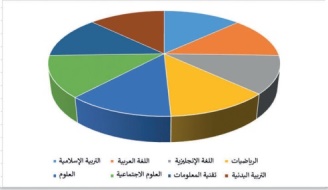 مربعات صغيرة مُجمعة جنباً إلى جنب لكل من هذه المربعات لون محدد وعند دمجها جميعا يتم تكوين الصورة .هو كمية التفاصيل بالصوت.هو رسم تشبيهي لفيلمك بأكمله.هو كتابة وصف تفصيلي تسلسلي لأحداث الفيلم ويحتوي على ثلاث مكونات مهمة: الأحداث والحوار والأبطال1يمكنك عرض صورك بواسطة برنامج صورة مايكروسوفت (Microsoft Photos).2الفيديو هو سلسلة من الصور التي تم التقاطها وعرضها في النهاية بتردد معين.3كل ما انخفض معدل البت كان حجم الملف أصغر والجودة أقل.4الديسيبل(db) هو الوحدة القياسية لقياس شدة الصوت.5اختيار البيانات هي الخطوة الأولى والأكثر أهمية لإنشاء المخطط.6المخطط البياني المصغر يستخدم لإظهار الاتجاهات في سلسلة من القيم.7ملفات الصوت لها نوع واحد فقط " مضغوطة " .8يُشير الرمز (HD ) إلى الدقة القياسية للفيديو.